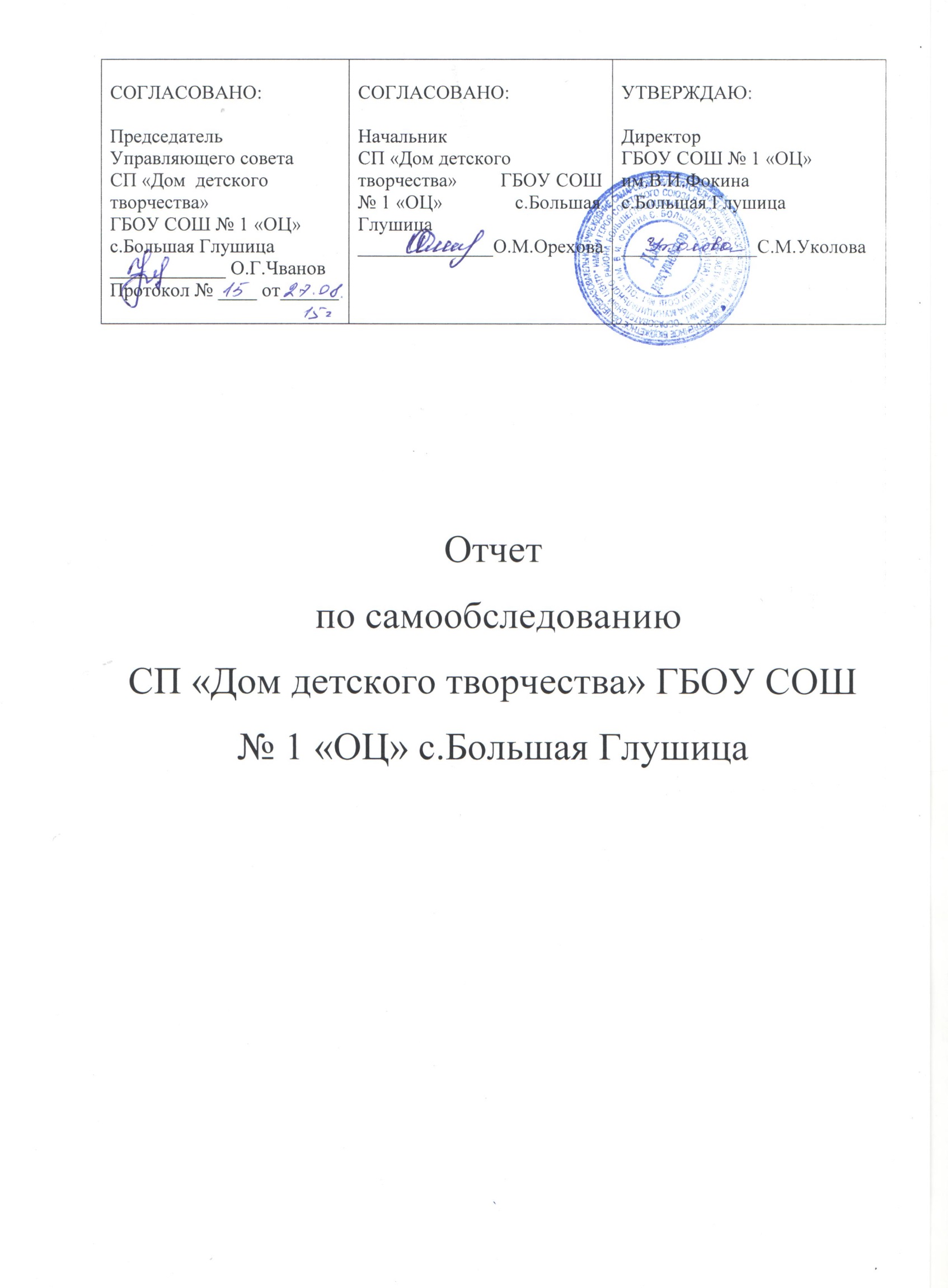  	Само обследование СП «Дом детского творчества» ГБОУ СОШ № 1 «ОЦ» с. Большая Глушица проводилось в соответствии с Порядком о проведения само обследования образовательной организации, утвержденного приказом от 14.06.2013. № 462 «Об утверждении  Порядка проведения само обследования образовательной организации».Целями проведения само обследования являются обеспечение доступности и открытости информации о деятельности организации, а также подготовка отчета о результатах само обследования.В Федеральном Законе «Об образовании» Российской Федерации сказано, что дополнительное образование детей и взрослых направлено на формирование и развитие творческих способностей детей и взрослых, удовлетворение их индивидуальных потребностей в интеллектуальном, нравственном, физическом совершенствовании, формирование культуры здорового и безопасного образа жизни, укрепление здоровья, а также организацию их свободного времени. Дополнительное образование детей в СП «Дом детского творчества» обеспечивает их адаптацию к жизни в обществе, удовлетворяет их потребности, а также работает по выявлению и поддержки одаренных и талантливых детей.В нашем учреждении дополнительного образования детей, в отличие от школы имеются все условия для того, чтобы разделить детей по их индивидуальным особенностям и интересам: учить всех по-разному, корректируя содержание и методы обучения в зависимости от конкретных возможностей, способностей и запросов каждого ребенка.      Принципиальная педагогическая установка учреждений дополнительного образования детей – такое воспитание ребенка, при котором предмет и дисциплина не самоцель, а средство формирования и совершенствования всех граней личности: интеллекта, практического ума, трудолюбия, физического развития, характера и воли к самореализации, другими словами – это способ проникнуть в богатейший внутренний мир ребенка, понять и расширить его пределы. Ребенок приходит сюда сам, добровольно, в свое свободное время от основных занятий в школе, выбирает интересующий его предмет и понравившегося ему педагога и задача педагога – не «давать» материал, а пробудить интерес, раскрыть возможности каждого, организовать совместную познавательную, творческую деятельность каждого ребенка. Общая характеристика  учрежденияСтруктурное подразделение «Дом детского творчества» государственного бюджетного общеобразовательного учреждения Самарской области средней общеобразовательной школы № 1 «Образовательный центр» имени Героя Советского Союза В.И. Фокина с.Большая Глушица муниципального района Большеглушицкий Самарской области, реализующее  дополнительные общеразвивающие программы является некоммерческой организацией, созданной Самарской областью для выполнения работ, оказания услуг в целях обеспечения реализации предусмотренных законодательством Российской Федерации полномочий органов государственной власти Самарской области в сфере образования. Деятельность  СП «Дом детского творчества» ГБОУ СОШ №1 «ОЦ» с.Большая Глушица  организована в соответствии с Законом РФ «Об образовании» № 273 - ФЗ от 23.12.2012 г., Приказом Министерства образования и науки России от 20.08.2013 г. №1008 «Об утверждении Порядка организации и осуществления образовательной деятельности по дополнительным общеобразовательным программам», Уставом школы, Учебным планом, Годовым календарным графиком работы и другими локальными актами, регламентирующими образовательный процесс структурного подразделения.Адрес юридический: 446180, Самарская область,  Большеглушицкий район, с. Большая Глушица ул.Советская 60  Телефон: (884673) 2-14-31, 2-10-30.Адрес фактический: 44613, Самарская область,  Большеглушицкий район, с. Большая Глушица ул.Советская 60  Телефон: (884673) 2-14-31, 2-10-30.Адрес электронной почты: orehovaddt@yandex.ruАдрес сайта: bg-ddt.ruРежим работы: с 8.00 ч. до 20.00 ч.Управление СП:Структура управления СПФункции управления: реализуются все функции управления (мотивационно - целевая, информационно-аналитическая, планово-прогностическая, организационно-исполнительская, контрольно-регулирующая и оценочно-результативная).Система управления  в СП  обеспечена взаимодействием всех участников образовательного процесса на стратегическом, тактическом и оперативном уровнях. Организационная структура управления  обеспечивает  скоординированность деятельности различных уровней и субъектов управления, их направленность на реализацию функций и целей учреждения.Стратегическое управление осуществляется начальником СП. На данном уровне проводится координация действий всех участников образовательного процесса.Контрольно - инспекционная деятельность регламентирована Положением, годовым планом, приказами.Эффективность работы всего коллектива обеспечивается систематическим проведением: мониторинга, административных и производственных совещаний, педагогических советов.Органы государственно - общественного управления: - Педагогический совет;- Управляющий совет.Анализ учебно-воспитательной работы.    Перед педагогическим коллективом СП  в 2014-15 учебном году   были поставлены следующие цель и задачи: Цель:   Создание оптимальных условий для развития личности ребенка, содействие мотивации к познанию и творчеству; удовлетворение интересов и потребностей ребенка в сфере дополнительного образования.Задачи:Реализация основного этапа программы развития СП ГБОУ СОШ № 1 «ОЦ» с.Большая Глушица – «Дом детского творчества»;Совершенствование нормативно-правового обеспечения;Обеспечение системного и организационно - методического сопровождения повышения квалификации педагогов, как условие готовности к реализации инновационных изменений в образовании;Разработка и внедрение программ нового поколения, в том числе программ технического профиля;Осуществление социального партнерства педагогического сообщества, родителей и социума как открытой государственно - общественной системы для достижения результатов в новых условиях образования;Обеспечение преемственности поддержки и развития талантливых детей на различных стадиях обучения;Обеспечение равных социальных гарантий доступности услуг дополнительного образования для всех категорий детей (включая детей с ограниченными возможностями здоровья), в том числе через разработку и внедрение индивидуальных образовательных программ.Количество обучающихся на начало 2014-15 учебного года составило 1400 человек в возрасте от 5 до 18 лет, объединенных в 105  учебных групп, в 2013-14 – 100 групп. Общее количество детских объединений составило 56 (53 в прошлом году). Сохранение контингента обучающихся является приоритетной задачей Дома детского творчества, одним из основных показателей качества образовательного процесса. В целом по учреждению за прошедший учебный год сохранность контингента обучающихся выполнена.Возрастной состав распределился следующим образом:	В объединениях СП «Дом детского творчества» успешно занимаются дети с различным уровнем способностей и возможностей, в том числе дети, которых в школе называют «проблемными», «трудными». Бесплатность дополнительного образования  делает его наиболее привлекательным  для детей из малообеспеченных семей.27 обучающихся  с особыми трудностями в образовании, воспитанники творческих объединений, находятся на особом контроле педагогов дополнительного образования.  К этой группе относятся дети с ограниченными возможностями здоровья, дети-сироты, оставшиеся без попечения родителей, дети-мигранты и попавшие в трудную жизненную ситуацию, что составляет около 4,9 % от общего количества воспитанников.Детские объединения открываются на базах школ района на основании договоров о безвозмездном использовании помещений для реализации образовательных программ дополнительного образования детей. Одним из главных положительных достижений деятельности СП «Дом детского творчества» является реализация интеграции общего и дополнительного образования детей через образовательную, культурно - досуговую, спортивно-оздоровительную деятельность.  Деятельность учреждения осуществляется по пяти направленностям:техническаяхудожественнаясоциально-педагогическаяфизкультурно-спортивнаятуристско-краеведческая Основным видом деятельности является дополнительное образование детей через реализацию общеобразовательных программ дополнительного образования. Реализация программ является приоритетным направлением деятельности. В СП «Дом детского творчества» существует сформированный банк программ дополнительного образования:Всего общеобразовательных программ: 51           Преобладает количество реализуемых дополнительных программ начального общего и основного общего образования.В  рамках реализации задач по созданию оптимальных условий для демонстрации успехов и достижений обучающихся через творческую, исследовательскую, проектную деятельность, педагогическим коллективом СП «Дом детского творчества» проводилась целенаправленная работа, которая была представлена результатами и достижениями (призовыми местами) обучающихся в конкурсах, выставках, конференциях, соревнованиях различного уровня.В 2014-2015 учебном году обучающиеся СП «Дом детского творчества» ГБОУ СОШ №1 «ОЦ» им. с.Большая Глушица участвовали в различных  конкурсных мероприятиях, среди которых были конкурсы, выставки, научно-практические конференции различного уровня. Практически все воспитанники СП «Дом детского творчества» приняли участие в различных мероприятиях, а наиболее талантливые дети приняли участие в нескольких конкурсах. Участники муниципальных конкурсов  составило 1097 чел., (78,4%)  от количества всех участников, областных – 242 чел.  (17,3 %). По сравнению с прошлым учебным годом участников муниципальных 1085 (77,5%), областных – 234чел. (16,7%).В числе победителей и призеров массовых мероприятий в 2013-14 – 242  человек (17,3%), в 2013-14 – 121 (8,6%)Количество участников  социальных проектах составило 271 обучающийся (19,4%), что на 3% меньше, чем в 2013-14 уч.г.В 2014-2015 учебном году проведено 36 (33 в 2014-15) мероприятий  по художественному направлению. Количество участников и победителей указывается в показателях.Общая характеристика педагогических кадров за прошедший учебный год выглядит следующим образом:     Анализ качественного и количественного состава педагогических кадров показывает, что коллектив стабилен, обладает высоким уровнем квалификации. Благоприятная обстановка в СП «Дом детского творчества во многом определяется и тем, что стаж многих педагогов свыше 20 лет. В итоге сложился сильный, требовательный к работе коллектив, в котором нет «случайных людей».  В этом учебном году прошла процедуру аттестации на первую квалификационную категорию Никитченко Ирина Петровна, руководитель д.о. «Хореография. В течение года  прошли курсы повышения квалификацииПедагоги дополнительного образования, работающие по совместительству, повышают свою квалификацию по основному месту работы, как учителя – предметники. Повышение квалификации педагогов СП «Дом детского творчества» осуществляется через посещение семинаров областных учреждений.На сегодняшний день 96% педагогов владеют и применяют ИКТ в образовательной деятельности.  Результативностью применения ИКТ стало повышение качества проводимых занятий, эффективность участия в конкурсах и конференциях. Положительная динамика роста профессионального мастерства педагогов свидетельствует о правильной, планомерной организации педагогической деятельности, основанной на разнообразии форм и методов, имеющей практико-ориентированный характер и направленной на повышение качества образовательного процесса.  Основной формой деятельности педагогического коллектива является педагогический совет, который позволяет  обратиться к рассмотрению образовательных методик обучения и воспитания на  основе анализа существующего положения дел и внедрения в практику работы передового педагогического опыта. Функции педагогического совета: - определяет направления образовательной деятельности СП «Дом детского творчества»;- обсуждает вопросы содержания, форм и методов образовательного процесса, планирования образовательной деятельности;- рассматривает вопросы повышения квалификации и переподготовки кадров; - выявляет, обобщает, распространяет, внедряет педагогический опыт; Ежегодно в учреждении проводится  4  заседания педагогического совета:- установочный, или аналитическо-планирующий – проводится до начала учебного года, в конце августа, и посвящается анализу итогов предыдущего года, принятию плана и ориентации на решение предстоящих проблем; - 2 тематических педсовета - с промежуточными итогами, посвященные задачам педагогического коллектива; - итоговый – проводится в конце учебного года, на нем подводятся итоги года. Организация образовательного процесса регламентируется учебным планом и расписанием занятий. Учебные занятия проводятся в соответствии с требованиями СанПиН 2.4.4.3172-14 «Санитарно-эпидемиологические требования к устройству, содержанию и организации режима работы образовательных организаций дополнительного образования детей». Учебный процесс  организован в соответствии с реализацией общеобразовательных программ дополнительного образования.    В СП «Дом детского творчества» существует сформированный банк программ дополнительного образования:Из  51 общеобразовательной программы авторские у п.д.о. Ирмагамбетовой А.Р. – ОП «Копилка», Безруковой О.И. – ОП «Марья-искусница», Черкашиной С.В. – ОП театра моды «Квадрат» и Макуриной Т.И. – ОП театра кукол «Шалунишки».    Основная часть программ - модифицированные, составлены педагогами с учетом современных требований и потребностей детей на основе примерных, разработанных и утвержденных Министерством образования. Программы ориентированы на широкий спектр познавательных потребностей и интересов детей и подростков. Содержание программ обусловлено социальным заказом. Педагоги представляют образовательные программы дополнительного образования детей на обсуждение на методическом совете. Все программы утверждаются начальником СП «Дом детского творчества» ГБОУ СОШ №1 «ОЦ» с.Большая Глушица.Прием обучающихся в СП «Дом детского творчества» ГБОУ СОШ №1 «ОЦ» с.Большая Глушица осуществляется в соответствии с их пожеланиями, наклонностями, с учетом состояния здоровья, возможностей, а также при наличии мест в детских объединениях, заявления  и медицинского заключения о состоянии здоровья ребенка в танцевальные и спортивные детские объединения. Образовательный процесс в учреждении сочетает разные типы занятий: групповые, индивидуальные, практические, творческие и т.д. Используются нетрадиционные формы проведения занятий: соревнования, конкурсы, турниры, фестивали. Следовательно, отсутствие в нашем учреждении жесткой регламентации деятельности, гуманистические взаимоотношения детей и взрослых, комфортные условия для творческого развития воспитанников - содействуют развитию целостной разносторонне развитой личности.Программы художественной направленности направлены на развитие творческого потенциала ребенка, его фантазии, раскрытие и совершенствование индивидуального творческого воображения и художественного вкуса, исполнительского мастерства. Это программы: «Хореография» (Никитченко И.П.), «Жемчужина» (Лисицына Н.В.), «Домисолька» (кадыкова Е.Н.), т.м «Квадрат» (Черкашиан С.В.), т.к. «Шалунишки» (Макурина Т.И.) и другие.В этом учебном году в технической направленности осуществлялась образовательная деятельность по 8 общеобразовательным программам. Начала свою деятельность программа «Ажур» (автор п.д.о.- Журавлев А.М.),  в основу деятельности которой положено освоение филигранная резьба по дереву, токарная обработка древесины и выжигание.Основными целями и задачами программ туристско-краеведческого направления являются: воспитание у школьников патриотизма, бережного отношения к природному и культурному наследию родного края, приобщение учащихся к краеведческой и поисково-исследовательской деятельности, сохранение исторической памяти, совершенствование нравственного и физического воспитания обучающихся. По сравнению с прошлым учебным годом с программой «Школа выживания» (Матвеев П.В.) осуществлялась деятельность по ОП «Юный краевед» (Николаев А.П.) на базе ГБОУ СОШ «ОЦ» п. Южный. Физкультурно-спортивная направленность представлена 3 образовательными программами «ОФП» (Гредасова Н.Ф, Астапов Е.В.), «Шашки-шахматы» (Якупов Н.М.), целью которых является формирование физического совершенства и готовности использования достижений физической культуры для сохранения здоровья и высокой работоспособности на долголетний период жизни.	Социально-педагогическая направленность способствует реализации личности в различных социальных кругах, социализации ребёнка в образовательном пространстве, адаптации личности в детском социуме. Образовательные программы данной направленности охватывают довольно широкий возрастной диапазон и многофункциональны по своему назначению. Данные программы успешно восполняют недостающие или отсутствующие звенья в системе основного образования. Это  программы п.к. «Ритм» (Скобал О.В.), ВПК «Юный патриот» (Дашевский Г.Н.), «Пресс-центр» (Акимова Л.Ю.).  В 2014-15 учебном году начала активную деятельность молодежная телестудия «Ракурс» (Завидова Е.Г.), создав группу в контакте и информируя всех желающих о деятельности организаций Большеглушицкого района. Таким образом, программное обеспечение учебного процесса отвечает целям и задачам деятельности СП «Дом детского творчества» ГБОУ СОШ №1 «ОЦ» с. Большая Глушица,  как пространства, на котором обучающимся создаются условия для свободного выбора сферы деятельности и реализации себя  в творческом образовательном процессе. Основными формами контроля реализации общеобразовательных программ являются:- педагогический мониторинг знаний, умений и навыков обучающихся по объединениям, который осуществляется педагогами; - административный контроль: посещение занятий, мероприятий, проверка журналов; - анализ полноты  реализации общеобразовательных программ.Сложность организации работы с детскими коллективами состоит в том, что в группах занимаются дети с разной степенью развития способностей и подготовленностью, нередко новые обучающиеся приходят в середине учебного года. Поэтому образовательный процесс строится на основе ведущих принципов деятельности – индивидуализации и дифференциации процессов работы с детьми, творческого сотрудничества детей и взрослых, комплексного подхода к постановке и решению задач образования, воспитание и развитие личности, сочетание индивидуальных, групповых и массовых форм работы, индивидуального и коллективного творчества. Такой подход позволяет детям справляться с поставленными задачами, достигать успеха, что важно для поддержания интереса к занятиям. Контроль и руководство УВП осуществлялось через следующие формы: - посещение занятий- проверка документации- проверка выполнения дополнительных образовательных программ- проведение итоговой и промежуточной аттестации.В течение года осуществлялся контроль по следующим пунктам:1. Готовность кабинетов к учебному году.2. Соблюдение инструкций по ТБ, ПБ.3. Наполняемость учебных групп и посещаемость занятий детьми.4.Составление расписания, набор в группы, заполнение алфавитной книги, формирование личных дел воспитанников.5. Реализация программ дополнительного образования.6. Результаты образовательной деятельности детских объединений.В течение года велась работа по методической работе с Целью:Совершенствование профессионального мастерства педагогов как основы качественного образовательного процесса.Задачи:Создать условия для эффективной образовательной деятельности, совершенствуя организацию образовательного процесса и направляя педагогов на личностно-ориентированную модель обучения.Разработать систему проведения анализа, экспертизы, согласования и утверждения образовательных программ педагогов дополнительного образования с учетом образовательных потребностей обучающихся.Организовать систематическое обучение и информирование педагогов по использованию в образовательном процессе новых педагогических технологий.Разработать систему диагностической деятельности по оценке качества обученности детей; повысить ответственность педагогов за качество обучения, его результативность, сохранность контингента.Продолжить работу по накоплению, обобщению и распространению педагогического опыта.Для реализации поставленной цели была проделана следующая работа:Формирование списка  педагогов - слушателей курсов повышения квалификации на 2014-2015 учебный год.Аттестация педагогов дополнительного образования  на первую квалификационную категорию.Участие  педагогического персонала на семинарах и конференциях. Разработка  и проведение семинаров, районных мероприятий; разработка сценариев мероприятий, праздников;  выпуск методической продукции, метод. пособий.Подготовка материалов к награждению.Работа с нормативными документами.Обобщение и распространение передового педагогического опыта педагогов ДДТОрганизация и проведение мастер-классов на окружных методических объединениях, семинарах.Повышение профессионального уровня педагога: •	Работа над самообразованием•	Участие в семинарах разного уровня•	Взаимопосещение занятий •	Составление  презентаций   детских объединений с целью обобщения опыта и рекламы.Пополнение банка программ, методических рекомендаций, пособий.Обновление и доработка образовательных программ дополнительного образования.Оказание практической и методической помощиВ течение учебного года использовались формы методической работы:методические объединения;работа по темам самообразования;педагогический мониторинг;разработка методических рекомендаций;индивидуальные беседы и консультации.Проведя анализ тем консультаций, в этом году выделяются следующие основные темы:  «Требования к дополнительной образовательной программе»;«Занятие в системе дополнительного образования»;«Требования к программно-методическому комплекту»; «Учебный план – программа – календарно-тематическое планирование».«Формы и методы работы педагога»«Самообразование»Анализируя работу с кадрами по повышению профессионального мастерства, в 2014-2015 учебном году  педагоги продолжили активное участие в профессиональных конкурсах: педагог - О.И.Безрукова, приняла участие в V областном конкурсе организаторов воспитательного процесса «Воспитать человека» в номинации «Лучший педагог дополнительного образования». Она  стала дипломантом 3 степени. В 2013-14 Макурина Т.И. и Усманова Г.А. заняли второе место. Впервые лауреатом 2 степени областного конкурса творчества педагогов «Вдохновение», в номинации:  «Художественное слово» стала А.Р.Ирмагамбетова.В окружном конкурсе профессионального мастерства «Учитель года-2015» в номинации «Дополнительное образование» и областном конкурсе профессионального мастерства «Сердце отдаю детям» С.В.Черкашина, руководитель театра моды «Квадрат» заняла 2 место.  Почетная Грамота Губернатора Самарской области вручена Г.Н.Дашевскому за активное участие в мероприятиях по патриотическому воспитанию, а, также Благодарность Самарской Губернской Думы за вклад в духовно-нравственное воспитание подрастающего поколения.   Впервые Макурина Т.И. приняла участие в областном конкурсе «Инновации в дополнительном образовании» в номинации «Инновации в воспитании», стала лауреатом 3 степени в областном конкурсе методических разработок «Открытый урок», победила в долгосрочном воспитательном проекте особой педагогической и общественной значимости: Дорогою добра в  номинации: художественное творчество обучающихся. Дипломантом 3 степени - СП «Дом детского творчества» ГБОУ СОШ №1 «ОЦ» с.Большая Глушица стал в областном конкурсе «Воспитательная система образовательного учреждения» в Номинации: «Общеобразовательные учреждения».Исходя из всего выше сказанного, на следующий год необходимо продолжить работу с педагогами по этому направлению, а именно привлечению их к участию в конкурсах педагогического мастерства различного уровня и развитию мотивации для участия у педагогов.В течение всего учебного года педагоги повышали свой профессиональный уровень, участвовали в областных семинарах, конкурсах профессионального мастерства, все педагоги  провели открытые занятия. В результате анализа работы педагогов по самообразованию можно сделать вывод, что планируя работу на следующий год разработать  план работы по обмену опытом.Для обеспечения учебного процесса и предоставления дополнительных образовательных услуг учреждение располагает необходимой материальной базой. Состояние материально-технической базы учреждения соответствует нормативным требованиям.Учебно-материальная база учреждения включает в себя:Танцевальный  залМастерскуюКабинеты:    МебельТелевизор ВидеокамераАуди магнитофонКомпьютерыНоутбуки     Перспективы развития дополнительного образования в 2015-2016 учебном году.- организация совместной работы  с образовательными учреждениями по реализации уровня взаимодействия между учреждениями общего и дополнительного образования (интеграция общего и дополнительного образования);- апробация  различных форм мониторинга по реализации образовательных программ дополнительного образования детей; - продолжить внедрение в практику работы педагогов дополнительного образования современных  образовательных технологий;- активизировать работу по привлечению педагогов и обучающихся   к участию  в областных и Всероссийских конкурсах.- разработка программ дополнительного образования детей  по  допрофессиональной подготовке.  - разработка программ дополнительного образования детей с ограниченными возможностями и программ по работе с одаренными детьми.Показатели деятельности СП «Дом детского творчества»  ГБОУ СОШ № 1 «ОЦ» с.Большая Глушица за 2014-15 уч.г.Начальник СП «Дом детского творчества» ГБОУ СОШ № 1 «ОЦ»с.Большая Глушица                                                                          О.М.Орехова  ДолжностьФИОФункционалНачальник СП «Дом детского творчества» ГБОУ СОШ №1 «ОЦ» с. Большая Глушица  Оксана Михайловна Орехова Руководство учреждением в соответствии с его уставом и законодательством РФЗаведующий организационно-массовым отделомЛариса Юрьевна Акимова Организация и контроль воспитательной работыЗаведующий учебным отделомМарина Анатольевна Зубова Организация и контроль образовательного процесса БухгалтерЕкатерина Николаевна Светкина Организация бухгалтерского учёта хозяйственно-финансовой деятельностиВозрастЧисленность обучающихсяВозрастВсего(чел.)От 5 до 9 лет354От 10 до 14 лет489От 15 до 17 лет277От 18 лет и выше0Итого:1400НаправленностьКоличество ОПВ них воспитанниковТехническая8143Социально-педагогическая9232Туристско-краеведческая233Физкультурно-спортивная360Художественная33862ШРР Мозаика170Итого511400Наименование2014-15 уч. год2013-14 уч. годЧисло педагогических кадров (включая совместителей)  Из них:      основных работников     совместителей    Из них:  с высшим образованиесредне-специальным  с начальным профессиональнымПедагогических работников:    С высшей категорией     С первой категорией      Со второй категорией 50 человек193110 основных, 20  совместителей8 основных, 11  совместителей1 основных3 основных,7  совместителей10 основных, 11 – совместителей1 совместитель51193292081222710121№п/пФамилия, имя, отчество (год рождения) Должность Дата прохождения курсовСведения о повышении квалификации на курсахЖуравлев А.М.Акимова Л.Ю.Шабольникова А.Н.Скобал О.В.Макурина Т.И.ПДО26-30.01.2015г.03-07.02.2015г.13-18.10.2014г.20-25.10.2014г.Модернизация региональной системы образования. Развитие профессиональной компетенции работников образованияЖуравлев А.М.Акимова Л.Ю.Макурина Т.И.Шабольникова А.Н.Скобал О.В.ПДО20-23.01.2015г.Проектирование  образовательного процесса на основе современных образовательных технологийЖуравлев А.М.Акимова Л.Ю.Макурина Т.И.Шабольникова А.Н.Скобал О.В.Буташова О.Н.ПДО24-28.02.2015г.16-20.02.2015г.Современные подходы и технологии воспитательной деятельности образовательного учрежденияБуташова О.Н.ПДО01-05.06.2015г.08-13.06.2015г.Основные направления региональной политики в контексте модернизации российского образованияБуташова О.Н.ПДО16020.03.2015г.Развитие творческого потенциала личности в обученииП/пПоказателиЕдиница измеренияЗначение (за отчетный период)Значение (за период, предшествующий отчет-ному)1.Образовательная деятельность1.1.Общая численность учащихся, в том числе:человек140014001.1.1.Детей дошкольного возраста (3 - 7 лет)человек3042501.1.2.Детей младшего школьного возраста (7 - 11 лет)человек5395251.1.3.Детей среднего школьного возраста (11 - 15 лет)человек2803501.1.4.Детей старшего школьного возраста (15 - 17 лет) человек2772751.2.Численность учащихся, обучающихся по образовательным программам по договорам об оказании платных образовательных услугчеловек001.3.Численность/удельный вес численности учащихся, занимающихся в 2-х и более объединениях (кружках, секциях, клубах), в общей численности учащихсячеловек/%280/20%181/12,9%1.4.Численность/удельный вес численности учащихся с применением дистанционных образовательных технологий, электронного обучения, в общей численности учащихсячеловек/%001.5.Численность/удельный вес численности учащихся по образовательным программам для детей с выдающимися способностями, в общей численности учащихсячеловек/%45/3,2%21/1,5%1.6.Численность/удельный вес численности учащихся по образовательным программам, направленным на работу с детьми с особыми потребностями в образовании, в общей численности учащихся, в том числе:человек/%96/6,8%69/4,9%1.6.1.Учащиеся с ограниченными возможностями здоровьячеловек/%27/2%13/0,9%1.6.2.Дети-сироты, дети, оставшиеся без попечения родителейчеловек/%34/2,4%24/1,7%1.6.3.Дети-мигрантычеловек/%8/0,6%5/0,3%1.6.4.Дети, попавшие в трудную жизненную ситуациючеловек/%27/1,9%27/1,9%1.7.Численность/удельный вес численности учащихся, занимающихся учебно-исследовательской, проектной деятельностью, в общей численности учащихсячеловек/%34/2,4%43,2%1.8.Численность/удельный вес численности учащихся, принявших участие в массовых мероприятиях (конкурсы, соревнования, фестивали, конференции), в общей численности учащихся, в том числе:человек/%1097/78,4%1085/77,5%1.8.1.На муниципальном уровнечеловек/%793/56,64%762/54,4%1.8.2.На региональном уровнечеловек/%242/17,3%234/16,7%1.8.3.На межрегиональном уровнечеловек/%38/2,7%35/2,5%1.8.4.На федеральном уровнечеловек/%44/3,2%40/2,9%1.8.5.На международном уровнечеловек/%18/1,3%14/1%1.9.Численность/удельный вес численности учащихся - победителей и призеров массовых мероприятий (конкурсы, соревнования, фестивали, конференции), в общей численности учащихся, в том числе:человек/%242/17,28%121/8,6%1.9.1.На муниципальном уровнечеловек/%41/2,9%29/2,0%1.9.2.На региональном уровнечеловек/%127/9,7%30/2,1%1.9.3.На межрегиональном уровнечеловек/%32/2,3%32/2,3%1.9.4.На федеральном уровнечеловек/%29/2,1%21/1,5%1.9.5.На международном уровнечеловек/%13/0,9%9/0,6%1.10.Численность/удельный вес численности учащихся, участвующих в образовательных и социальных проектах, в общей численности учащихся, в том числе:человек/%261/18,6%261/ 18,6%1.10.1.Муниципального уровнячеловек/%201/18,1%201/18,1%1.10.2.Регионального уровнячеловек/%60/4,3%60/4,3%1.10.3.Межрегионального уровнячеловек/%001.10.4.Федерального уровнячеловек/%001.10.5.Международного уровнячеловек/%001.11.Количество массовых мероприятий, проведенных образовательной организацией, в том числе:единиц36331.11.1.На муниципальном уровнеединиц36331.11.2.На региональном уровнеединиц301.11.3.На межрегиональном уровнеединиц001.11.4.На федеральном уровнеединиц001.11.5.На международном уровнеединиц001.12.Общая численность педагогических работниковчеловек55511.13.Численность/удельный вес численности педагогических работников, имеющих высшее образование, в общей численности педагогических работниковчеловек/%32/58%29/56,9%1.14.Численность/удельный вес численности педагогических работников, имеющих высшее образование педагогической направленности (профиля), в общей численности педагогических работниковчеловек/%20/36%22/43,1%1.15.Численность/удельный вес численности педагогических работников, имеющих среднее профессиональное образование, в общей численности педагогических работниковчеловек/%20/36%20/39,2%1.16.Численность/удельный вес численности педагогических работников, имеющих среднее профессиональное образование педагогической направленности (профиля), в общей численности педагогических работниковчеловек/%15/27%14/27,5%1.17.Численность/удельный вес численности педагогических работников, которым по результатам аттестации присвоена квалификационная категория, в общей численности педагогических работников, в том числе:человек/%28/56%31/60,8%1.17.1.Высшаячеловек/%9/18%9/17,6%1.17.2.Перваячеловек/%19/38%22/43,1%1.18.Численность/удельный вес численности педагогических работников в общей численности педагогических работников, педагогический стаж работы которых составляет:человек/%10/19,7%1.18.1.До 5 летчеловек/%8/16%3/6%1.18.2.Свыше 30 летчеловек/%7/14%7/13,7%1.19.Численность/удельный вес численности педагогических работников в общей численности педагогических работников в возрасте до 30 летчеловек/%5/10%4/7,8%1.20.Численность/удельный вес численности педагогических работников в общей численности педагогических работников в возрасте от 55 летчеловек/%6/12%2/4%1.21.Численность/удельный вес численности педагогических и административно-хозяйственных работников, прошедших за последние 5 лет повышение квалификации/профессиональную переподготовку по профилю педагогической деятельности или иной осуществляемой в образовательной организации деятельности, в общей численности педагогических и административно-хозяйственных работниковчеловек/%19/38%21/41,2%1.22.Численность/удельный вес численности специалистов, обеспечивающих методическую деятельность образовательной организации, в общей численности сотрудников образовательной организациичеловек/%2/4%2/3,9%1.23.Количество публикаций, подготовленных педагогическими работниками образовательной организации:681.23.1.За 3 годаединиц49311.23.2.За отчетный периодединиц17121.24.Наличие в организации дополнительного образования системы психолого-педагогической поддержки одаренных детей, иных групп детей, требующих повышенного педагогического вниманияда/нетНетнет2.Инфраструктура2.1.Количество компьютеров в расчете на одного учащегосяединиц0,030,012.2.Количество помещений для осуществления образовательной деятельности, в том числе:единиц772.2.1.Учебный классединиц552.2.2.Лабораторияединиц002.2.3.Мастерскаяединиц112.2.4.Танцевальный классединиц112.2.5.Спортивный залединиц002.2.6.Бассейнединиц002.3.Количество помещений для организации досуговой деятельности учащихся, в том числе:единиц002.3.1.Актовый залединиц002.3.2.Концертный залединиц002.3.3.Игровое помещениеединиц002.4.Наличие загородных оздоровительных лагерей, баз отдыхада/нетНетНет2.5.Наличие в образовательной организации системы электронного документооборотада/нетДаДа2.6.Наличие читального зала библиотеки, в том числе:да/нетНетНет2.6.1.С обеспечением возможности работы на стационарных компьютерах или использования переносных компьютеровда/нетНетНет2.6.2.С медиатекойда/нетНетНет2.6.3.Оснащенного средствами сканирования и распознавания текстовда/нетНетНет2.6.4.С выходом в Интернет с компьютеров, расположенных в помещении библиотекида/нетНетНет2.6.5.С контролируемой распечаткой бумажных материаловда/нетНетНет2.7.Численность/удельный вес численности учащихся, которым обеспечена возможность пользоваться широкополосным Интернетом (не менее 2 Мб/с), в общей численности учащихсячеловек/%45/3,2%15/1,07%